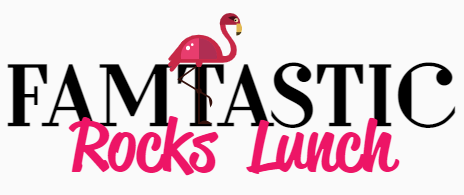 Thank you for downloading our guide to Famtastic Rocks Lunch. If you are interested in hosting an event then we would be delighted to talk with you – but please note, our events only work in locations with a good local concentration of agents – around a 30/45-minute catchment area.We ask that you host a private event, with a drink’s reception (soft drinks only please) – such as a pink fruit cocktail or pink lemonade, a two-course plated and served lunch (with a veggie option), again with soft drinks, a dessert and coffee.You host the 10 agents, and we pay for you for the additional nine suppliers attending, capped at £25pp. This is your opportunity to showcase your venue, so we are in your hands when it comes to the menu and drinks. Some venues really go for it, others we recognise, are on a tighter budget. Our events run from 12noon until 2pm, and we normally arrive to set up around 11am. We bring you some pink straws for the drinks, flamingo toppers for the desserts, feather boas and place cards for the tables. We ask for two tables of 10 to be set and we alternate seating between agents and buyers – and we ask that you have a screen handy so we can play an informal PPT over lunch.Suppliers normally arrive around 11.45am so that they can add any promotional items to the agent’s goody bags (we provide a pink bag for each agent), and we ask agents to arrive from 12noon.After welcome drinks, you are welcome to do a quick show round, and we should seat for lunch by 12.45pm. In between courses, we ask all the suppliers to stand, and give a very quick informal presentation of their property or portfolio – using our Flamingo themed frame. During coffee we ask our hosts to ensure they collect business cards from each agent and do a quick draw to win one of a few prizes that we provide.We also take lots of photos to share on both social media and our website post event, and we also send an official thank you with everyone’s contact details so you can follow up.We try and send you an event confirmation around a week in advance, including any dietary issues and we do ask, that if you have any specific agents that you would like to invite, that you share their details with us so we can invite them.Additionally, we also ask our hosts to promote the event to any corporates or agent contacts locally to help boost numbers. We try and make sure we have at least 12-14 agents confirmed in case of any cancellations, and we do appreciate that there has to be a degree of flexibility with these events, so we very much work with you to make them work. If we are short on supplier numbers and you want to add additional members of your sales team to the lunch then you are welcome, but please don’t charge us for these extra places, and make sure we know, so we can organise their place cards. Date wise, we like Tuesdays, Wednesdays, and Thursdays please, and we try and avoid Bank Holiday Weeks, Half Term or dates that may clash with any major industry trade shows or events.However, if there is an event near you where you will have a good concentration of agents attending, then bolt on events either before or after work well. Please note that we are very transparent with our information and if we don’t think an event is viable and we simply cannot get the agent numbers, then we will cancel or postpone – with as much notice as we can. There is no point running them without a decent audience so we will do all we can, but sometimes they simply don’t work.Famtastic events are informal, fun, and productive and a wonderful way to highlight your venue, so let’s get a date in the diary and host a lunch!Please contact paula@cloud9em.co.uk to book or call 07774 741883